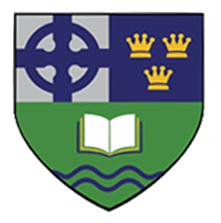 Munster Bible College032: Interpreting & Teaching the BibleTrack 2: Teaching in Ministry25 March – 17 December 2022ProfessorJohn SamuelCourse DescriptionThe purpose of this course is to provide a survey of the entire process of preparing and communicating a biblical presentation. Particular attention will be given to the understanding and interpretation of passages to be taught in context, biblically, doctrinally, practically, and experientially. Key Learning Outcomes to be AssessedBy the end of this module, a student will be able to: 1. analyse a Bible text, identifying original meaning and contemporary application;2. evaluate key issues that are part of preparing and teaching a biblical message;3. prepare, plan and deliver a teaching outline/lesson on selected Bible texts;4. reflect on feedback and how they might improve future practice. Assignments to assess outcomes above:a). Book review (2)b). Written teaching outlines & presentation (1, 3)c). Shared workshop assignments and feedback in class & with mentor (1, 3, 4)Course FormatRequired:Students must identify their mentor for this course (a Pastor or an Elder in their church).10 hours of lectures at end of March (Friday eve & Saturday).Book review.Two teaching outlines.One teaching lesson to be prepared from one of the outlines with follow up one-to-one with your mentor to review the lesson before it is presented.Lesson to be presented and evaluated with your mentor.Three lecture / workshop eveningsDiploma Required TextsAny three of the following, one from each section. Ask your mentor for advice making your book options. Big Picture of the BibleHunter, Trent, and Stephen J. Wellum. Christ from Beginning to End: How the Full Story of Scripture Reveals the Full Glory of Christ. Grand Rapids: Zondervan, 2018.ISBN: 0310536545Interpreting the BibleDuvall, J. Scott., and J. Daniel Hays. Grasping Gods Word: a Hands-on Approach to Reading, Interpreting, and Applying the Bible. Grand Rapids, MI: Zondervan, 2012.ISBN: 0310492572Recommended for students leading studies with a group of adultsFee, Gordon D., and Douglas K. Stuart. How to Read the Bible for All Its Worth. Grand Rapids, MI: Zondervan, 2003.ISBN: 0310246040Recommended for students sharing one to one studiesLeading Bible StudiesFuhr, Richard Alan, and Andreas J. Köstenberger. Inductive Bible Study: Observation, Interpretation, and Application through the Lenses of History, Literature, and Theology. Nashville, TN: BetH Academic, 2016.ISBN: 1433684144Recommended for students leading studies with a group of adultsHelm, David R. One to One Bible Reading: a Simple Guide for Every Christian. Kingsford, N.S.W.: Matthias Media, 2011.ISBN: 1921441984Recommended for students sharing one to one studiesDiploma Course AssignmentsLectures, Workshops, Attendance, and Participation Classroom attendance is for the glory of God and preparation of the gospel ministry. All students are expected to attend and participate in all class sessions.Teaching OutlinesEach student will produce a teaching outline (500 words) on any two of following passages, one from the OT and one from the NT. Make time to review your teaching outlines with your mentor.Due by 25 June. Genesis 22.   1 Samuel 17.   Psalm 23.   Matthew 6:25-34.   Mark 10:17–31.   Ephesians 2:1-10Teaching LessonEach student will write a 3,000-4,000 word, double-spaced teaching presentation on a Scripture text of your choosing (text must have prior approval of mentor and can be one of the outlines already prepared). Written text to be submitted by 30 July.Teaching (after revisions if necessary) to be presented to agreed group by end of November.Book ReviewStudents will write a 2,000-2,500 word book review on one of the required books. Agree book with mentor before commencing the review. Due by 17 December. Lecture / Workshop eveningsThree Lecture / Workshops will take place on Sunday evenings (April, September & November). These will have specific topics taught by guest speakers. Focused Workshop groups will make practical the topic of the lecture.Workshop groups will be organized by teaching priority, i.e., 1. Preaching, 2. Youth & children, 3. Small group Bible study, 4. One to one study.MBC Complementarian Position"We believe that God gives gifts to his church, including teaching gifts (Ephesians 4v7-12). While all of God's people are encouraged to exercise these gifts in appropriate contexts (Titus 2v1-8), we believe that the regular, authoritative preaching of God's word within the church is restricted to male leadership (1 Timothy 2v12). This reflects God's creation design of male leadership within the home and the church (Eph. 5:23-23)." The Interpreting and Teaching the Bible module will have two separate tracks for reading and assignments. Track 1: ‘Preaching’ - will be focused on equipping men who are preaching in a congregational setting.Track 2: ‘Teaching in Ministry’ - will be focused on developing both women and men who are engaged in a teaching ministry (e.g., Bible class, women’s Bible study, youth ministry and Sunday School). All students will share in the same teaching sessions.StyleAll written assignments must adhere to the TBS style sheet. Available on Schoology with example papers to download.Diploma Grading BreakdownLectures, Workshops, Attendance and Participation	15%Reading							15%Book review							24%Teaching Outlines						16%Teaching Lesson						30%TOTAL							100%Certificate Required TextsBig Picture of the BibleHunter, Trent, and Stephen J. Wellum. Christ from Beginning to End: How the Full Story of Scripture Reveals the Full Glory of Christ. Grand Rapids: Zondervan, 2018.ISBN: 0310536545Leading Bible StudiesHelm, David R. One to One Bible Reading: a Simple Guide for Every Christian. Kingsford, N.S.W.: Matthias Media, 2011.ISBN: 1921441984Certificate Course AssignmentsLectures, Workshops, Attendance, and Participation Classroom attendance is for the glory of God and preparation of the gospel ministry. All students are expected to attend and participate in all class sessions.Teaching OutlineEach student will produce a teaching outline of 1,000 words on Ephesians 2:1-10. The student should consult with their mentor regarding the structure and format of the outline.  Due by 25 June. One to One Study PlanWrite a 1,000 word study outline to use in a one to one Bible study. Choose your own passage of Scripture and prepare this in line with the David Helm book. Due by 25 June.Book ReviewStudents will write a 1,000 word book review on the Wellum / Hunter book. Record the strengths and weaknesses and how you will apply it, e.g., how will this change my Bible reading? Due by 17 December. MBC Complementarian Position"We believe that God gives gifts to his church, including teaching gifts (Ephesians 4v7-12). While all of God's people are encouraged to exercise these gifts in appropriate contexts (Titus 2v1-8), we believe that the regular, authoritative preaching of God's word within the church is restricted to male leadership (1 Timothy 2v12). This reflects God's creation design of male leadership within the home and the church (Eph. 5:23-23)." The Interpreting and Teaching the Bible module will have two separate tracks for reading and assignments. Track 1: ‘Preaching’ - will be focused on equipping men who are preaching in a congregational setting.Track 2: ‘Teaching in Ministry’ - will be focused on developing both women and men who are engaged in a teaching ministry (e.g., Bible class, women’s Bible study, youth ministry and Sunday School). All students will share in the same teaching sessions.Certificate Grading BreakdownLectures, Workshops, Attendance and Participation	10%Reading							15%Teaching Outline						25%One to One Study Plan					25%Book Review							25%TOTAL								100%Grading Scale96% - 100% A 		85% - 89% B		73% - 75% C		63% - 66% D93% - 95%   A-		80% - 84% B-		70% - 72% C-		60% - 62% D-90% - 92%   B+		76% - 79% C+	67% - 69% D+	0% - 59%   FTechnology RequirementsA computer with basic internet access will be needed for this course  Course PoliciesLate Work: Points received for any late assignment will be reduced by 25% for every two days late.  Unless every assignment is completed, you will receive a failing grade for the course.Respect for Divergent Viewpoints: Students and faculty are to show appropriate respect for each other even when divergent viewpoints are expressed through class assignments and discussion boards. Such respect does not require agreement with or acceptance of divergent viewpoints. Plagiarism and Cheating: Students who pass off ideas or words of another person as their own without crediting the source are guilty of intellectual property theft or literary theft better known as plagiarism. Students who conduct any part of their participation in the course in a fraudulent or deceptive manner are guilty of cheating. Students caught in either of these acts of academic misconduct will be reported to the Board of MBC, resulting in disciplinary action up to and including failing the course and academic dismissal.Special Needs: As an institution, we strive to work with students and any challenges they face to the full degree possible.  If there are any physical or mental challenges that might need special accommodation, please contact the instructor prior to or on the first day of class.Grievances and Grade Disputes: If a student has a concern about a grade that he or she received, the student is expected to request clarification from instructor via email. If the student still has significant concern, he or she may contact the Board of MBC.Course and Syllabus Modification (Disclaimer): This syllabus is intended to reflect accurately the leaning objectives, instructional format, readings, activities, evaluation criteria, policies and procedures, and other information necessary for students to complete this course. The instructor reserves the right to modify any portion of this syllabus as deemed necessary to maintain the integrity of the learning experience as a result of events and circumstances that occur during the course.